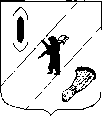 АДМИНИСТРАЦИЯ ГАВРИЛОВ-ЯМСКОГОМУНИЦИПАЛЬНОГО РАЙОНАПОСТАНОВЛЕНИЕ29.12.2017  № 1499О внесении изменений в  постановление Администрации Гаврилов-Ямского муниципального района от 26.11.2010 № 1709В соответствии с Федеральным законом от 13.07.2015 № 220-ФЗ «Об организации регулярных перевозок пассажиров и багажа автомобильным транспортом и городским наземным электрическим транспортом в Российской Федерации и о внесении изменений в отдельные законодательные акты Российской Федерации»,  руководствуясь статьей  26 Устава Гаврилов-Ямского муниципального района,АДМИНИСТРАЦИЯ МУНИЦИПАЛЬНОГО РАЙОНА ПОСТАНОВЛЯЕТ:1. Внести в положение об Управлении жилищно-коммунального хозяйства, капитального строительства и природопользования Администрации Гаврилов-Ямского муниципального района, утвержденное постановлением Администрации Гаврилов-Ямского муниципального района от 26.11.2010 № 1709 «О создании Управления жилищно-коммунального хозяйства, капитального строительства и природопользования» следующие изменения, раздел 3 дополнить пунктом следующего содержания:«3.39. Выполняет функции муниципального заказчика по выполнению работ, связанных с осуществлением регулярных перевозок по регулируемым тарифам, в части проведения конкурсных процедур, заключения и исполнения муниципального контракта, выдачи карт маршрута регулярных пассажирских перевозок». 2. Контроль за исполнением настоящего постановления возложить на  заместителя Главы Администрации муниципального района  Таганова В.Н.3. Постановление разместить на официальном сайте Администрации муниципального района.4. Постановление вступает в силу с момента подписания.Глава Администрациимуниципального района                                                                В.И. Серебряков